FICHA DE DADOS DE SEGURIDADPor  91/155/EEGIDENTIFICACION DEL PRODUCTOUso normal	   Refrigerante para  sistemas de aire acondicionadoFabricante /reparación	   GREEN FREEZE INTERNATIONAL 	  : DALSTON VENTURES Ltd.	    52/54 Gracechurchstreet	  :   London, EC3V 0EHDISTRIBUIDOR  OFICIAL	 :HISPACER S.L.  LA VICTORIA CÓRDOBANr.de teléfono para emergencias	: 0034 957 308 373COMPOSICION E INFORMATION  SOBRE LOS COMPONENTESDescripción :MEZCLA DE HIDROCARBUROS.No contiene substancias peligrosas para salud. NO CONTIENE PRODUCTOS AÑADIDOS CLORADOS O FLUORADOS POR LO QUE NO ESTA AFECTADO POR LA  NORMATIVA NACIONAL PARA GASES REFRIGERANTES. ESTÁ  CATALOGADO COMO GAS ECOLÓGICO La descripción de la  R esta categorizada en el capítulo 16.IDENTIFICACION  DE LOS PELIGROS.Descripcion de peligros :          F+ (Extremadamente  Inflamable)                      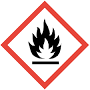 Describtion de peligros	: R12  ExtremadamenteInflamable.Para personas , medio y        Sistema de clasificación:        : La clasificación es igual que las actuales del listas EG,	  Què es completada con  los datos de la litratura profesional y                                                         De  la  lectura profesional y de la compañíaPRIMEROS AUXILIOS.Globalmente :En caso de duda o síntomas que perduran consulte un medico.Después inhalación:Debe respirar aire fresco, y consulte al médico.Despues de contacto con los ojos :Eventualmente quitar las lentillas, (si las llevara ) y lavar los ojos durante 10 minutos con agua coriente. Consulte al oculista.Despues de contacto con la piel :Quitarse la ropa por si  ha sido contaminada. lavar  la piel con agua  abundantemente. Consulte al médico  si  hay síntomas o molestias posteriores. Después de tragar :       Lavarse la boca con  agua y beber mucha agua, no provoque  el vómito  y directamente consulte al médico.MEDIOS DE LUCHA CONTRA INCENDIOS.Medios de extinción: Atacar los incendios con polvo de extender, agua pulverizada o espuma  no alcohólica. Evitar que los materiales extinguidos  puedan infiltrarse en  el alcantarillado.	Medios de extinción que no son aceptables : Chorro  intenso y continuo de agua.En caso de incendio puede haber  peligro especial de formación de  gases tóxicos  producidos por productos almacenados conjuntamente como tapas de plástico embalajes etc, etc.En caso de incendio puede surgir CO. CO².Ropa  de protección : Usar apropiada vestimenta para atacar  incendios, se pueden  necesitar mascarillas de respiración para introducirse en compartimientos llenos de  humo.Consejos  adicionales : agarres expuestos al fuego refrigerar con agua..MEDIDAS  EN  CASO DE VERTIDO ACCIDENTALMedidas de prevención humanas : .Ponerse ropa de protección .las  personas no protegidas alejar del  lugar.Medias  para protection del medio ambiente : no dejar introducirse en las alcantarillas  o en  aguas de superficie o estancadas.Proceso para limpiar/extraer : Proveer de ventilación suficiente. Extender  con liquidas absorbentes con tierra, arena, vermiculiét  diatonè tierra.MANIPULACION Y ALMACENAMIENTO.	Uso :Information de seguridad de uso: proveer de ventilación  o de extracción   ventilada en los sitios de                       trabajo.Información de fuego y explosiones : Atención: El apretador esta bajo de pression. Hay que proteger contra los rayos solares y temperaturas superiores a  50C°. Despues del uso no  perforar ni exponer al fuego. Almacenamiento	Requisitos vistos sobre el almacenamiento en tanques:Almacenar en un sitio cálido y seco las normas del gobierno deben ser tomadas en cuenta en como almacenar embalajes  de gas  a presión.Información c.v.a almacenamiento común :El producto debe  permanecer separado de acidos fuertes bases y oxidantes.Más información sobre requisitos m.b.t. de almacenamiento:El embalaje protejer cantra extrema calor o rayos de sol.MEDIDAS PARA CONTROLAR LA EXPOSICION/PROTECCION PERSOLNAL Datos suplientes m.b.t. de instruir las instalaciones tecnicasNingunos datos suplientes ver capitulo 7.Particulas con restringciones que m.b.t. deben de oponerse en los lugares de trabajoEl producto no contiene cantidades relevantes de partículas que supusieran  tener  restricciones en los lugares de trabajo por lo cual no hay que controlar.Datos suplientes:Mac-valores Dimethyl-methaan – 1000 ppmTrimethylmethaan – 600 ppm	Medidas previstas de protección personalMedidas de proteccion para la salud:Cada vez que interumpa o acabe el trabajo lavar las manos. El trato con  productos químicos debe ser con la máxima precaución ..Proteccion para las manos :     guantes de securidad.	  	  Al elejir guantes  se debe tener en cuenta del uso y el tiempo que vamos a                                                                                                                                                                       .                                                            emplearlos para elegir los más  adecuados.                                                                                                                               .                                                            Nosotros tenemos buenas experiencias con guantes de PVA.    	  	   Por la minima muestra de desgaste o traspaso se deben de remplazar los             		   guantes de imediato.   	  	  Protección ocular                    : No es  necesario si se siguen las medidas previstas.PROPIEDADES FISICAS Y QUIMICAS.forma	: aerosolOlor	: CarasteristicasPunto de inflamación                :  No se inpone con AerosolPunto de ebullicíón	: No se inpone con AerosolPression de vapor	: 5,5 bar (20 °C)Densidad	: ± 0,666  (20 °C)Limite bajo de explosion	: 1,1 vol %Limite alto explosion 	: 22,0 vol %Solubilidad en agua	: solubilidad parcialESTABILIDAD Y REACTIVIDAD.Descomposición térmica/aludir por circunstancias : El preparado es estable siempre que sea tratado y contenido como lo descrito en el capítulo 7. Hay que evitar que sea expuesto a Calor, inflamables o rayos de sol.Partículas a evitar  : evitar contacto con medios oxidantes.Reacciones peligrosas:  solo en contacto con las aquí arriba descritas pueden producirse  reacciones  peligrosas .Sepárese  de productos peligrosos   : en caso de incendio es posible la producción de gases CO .INFORMATION  TOXICOLOGICAToxicidad acute	: no hay datos disponibles.Primeras surgencias                Sobre la piel	: puede producir irritación y quemaduras.En los ojos 	: puede producir irritación y quemaduras.INFORMACION  ECOLOGICAInformacion en comun: No hay datos en relacion del preparado al alcanceINFORMACION  RELATIVA  A  LA  ELIMINACIÓNProductoRecomendaciones	: reciclar residuos tal como indique el gobiernoEmbalajes no limpiados Recomendación	: envasar  la suciedad como prescriba el gobiernoINFORMACION RELEVANTE EL TRANSPORTETransporte pais     ADR /RID	: Klasse 2UN N°	: UN1950Denominacion technica           : AerosolsPacking grupo 	: IIRemarcacion 	: « Limited quantity »Transporte maritimo IMDG  : Klasse 2UN N°	: UN1950Nombre de emvio propio 	: AerosolsPacking grupo 	: IIEMS	: 2-13Marine pollutant	: NoRemarcacion 	: « Limited quantity »Transporte aereo IATA 	: Klasse 2UN N°	: UN1950Nombre de emvio propio 	: Aerosols, flammablePacking grupo 	: IIPacking instrucciones 	: 203Remarcacion 	: « Limited quantity »INFORMACIÓN  REGLAMENTARIACarasteristicas por la EEG-regulaciones:El preparado se rige por las reglas EG/consensuadas con las regulaciones nacionales clasificada y marcadas.Simbolo de descripcion del peligro del producto      F+ (Extremadamente inflamable)                                      R-frases	: R12 –Extremadamente  inflamable.         S-frases	: S2 – Conservar fuera del alcance de los niños	  S16 – Apartar al separado del fuego y No fumar  mientras se manipula.	  S23 – No respirar los gases/humos/vapores/aérosols. 	  S51 – Utilizar en un sitio bien ventilado         ogeneten zijn niet uitgesloten. possible. tre. atieres mentionné si dessus tre 7 des quantité relevente de matière qui ont doiv	Descripcion especial de ciertas preparaciones :Recipiente a presión. Protejer contra rayos solares  y no exponer a temperaturas elevadas superiores a Los50°C no agujerear o quemar des pues de usar. No vaporizar en direccion de una llama o util ardiente.16. INFORMACION  ADICIONAL	Lista de phrases-R relevantes:R10 – Inflamable , R12 – Extremamente inflamable.	R20 – Nocivo en caso de inhalación , R36/38 – Iritante para los ojos y la piel.	Cambios aportados a la version precedente:Souces 	: Nuevo	  : MSDS des  materias  primadas			  Littérature professionnelle          ____________________________________________________________________________________La Información aquí conjunta está  recogida en este fichero de seguridad de la salud sobre nuestro conocimiento actual y correspondiente a la legislación nacional y de la CE este supuesto no garantiza las características del producto y no establecen  una acción  judicial actual.El producto no sera utilizado por otras aplicaciones que las aqui mencionadas dentro el capitulo 1 sin consentimiento  precedente del fabricante. El usuario deberá hacerse responsable de respectar las normas de uso prescitas por el fabricante siendo el  responsable en caso de no hacerlo.Nom:  REFRISOL-GREEN COLD               MARCA REGISTRADA                Date :  01.04.22